SOLICITUD DE INFORMACIÓN                       UAIP: 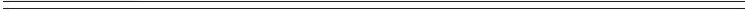 SOLICITANTENombre:Numero de DUI:  	Calidad en que actúa:  Personal 			                     Representante 				FECHA:____________________           Anexos:   Copia de DUI                Copia de Poder	DATOS PARA NOTIFICACIÓNForma de Notificación     E-Mail  Fax    Tablero PresencialINFORMACIÓN ADICIONALEdad:Teléfono: Departamento: Nivel Educativo:                                                   Nacionalidad:Municipio:FORMA DE ENTREGA DE LA INFORMACIÓN CD DVD Fotocopia/Impresión  Fotocopia/Impresión      Certificada			______________________FIRMA/ HUELLA SOLICITANTE Correo Electrónico	 USB Correo Certificado	 Fax Consulta Directa